……….000000000000…………..000000000000000000000000000000  City Council Meeting           							City Hall Hours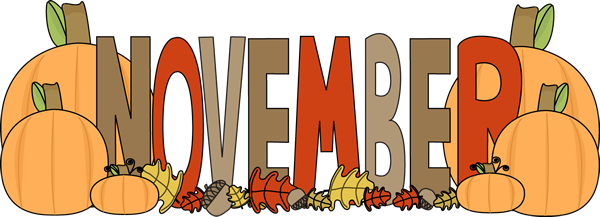  7:00 pm November 16th, 2017                             		 	 Mon.–Thurs. 10 am–2 pm        	                      			   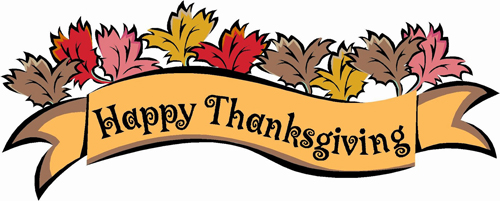 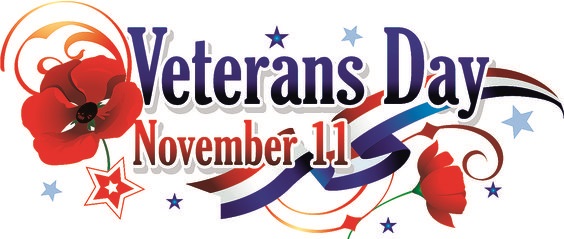 CITY UPDATECITY HALL & PUBLIC WORKS WILL BE CLOSED nOVEMBER 13 & nOVEMBER 23At the November 16 Council meeting the City of Sodaville City Council will be reviewing RESOLUTION No. 17-11 Authorizing a Loan from the Safe Drinking Water Revolving Loan Fund. The total amount being discussed is $567,000 with a forgiveness (Grant) of $370,200 leaving the amount of $196,800 as a loan at 1% interest for 30 years. This money will be combined with the Grant of $370,000 from USDA to complete the project of adding a new well and a new 75,000 gallon reservoir tank to the water system. Please attend the meeting to voice comments or concerns.The City has received a “Notice to Proceed” from the Oregon Parks and Recreation Department regarding the $225,000 grant for the Soda Springs Community Center Park. Bid packages for the project will go out after the first of the year (2018). If you know of a Contractor or Landscape Architect that may be interested in bidding on the project, please have them contact City Hall to make sure they receive a bid package. The project will include: a children’s play area, a restroom with running water and electricity, a paved parking area, a patio for barbequing, picnic tables and benches, horseshoe pits and landscaping. Also, keep in mind the City will need volunteers to help with the project, especially in the development and building of the children’s play area to meet the City’s in kind match.The City has received a Technical Assistance grant of $1,000 from the Department of Land Conservation and Development (DLCD) to look at the possibility of allowing Tiny Houses in the building code. There will be a Public Hearing in the future when staff submits a recommendation to the Council.The City has also received a Grant Young Award grant of $1,000 from the Department of Land Conservation and Development (DLCD) to be used for staff work in the field of planning. It can be used for paying the salary of an employee for day-to-day administration of the Grantee’s planning program, including but not limited to: answering planning and zoning questions; providing planning and zoning information; carrying out administrative actions such as zone changes, permits, land divisions, and similar ministerial and quasi-judicial actions; updating application forms; and enforcing local zoning regulations. All of which I currently do so it will be applied to offset my salary.Have a Happy Thanksgiving!Judy Smith, City AdministratorMAYOR’S MESSAGENovember is here and the leaves are falling like crazy! We've been collecting and mulching them for our garden. If you are in need of leaves, Mineral Springs Park (City Hall) has lots and lots of them. And I am sure that Stan would love for you to help yourself to them!If you've read Judy's report, you saw just how many grants she has been working on and we have been receiving! My goodness, if it weren't for her... This city would be lost without these grants! The park’s grant requires that there be some in kind (volunteer, materials, or services) work done, or a partial payment. So that's where you come in. In kind, volunteer. We need you to design our new Soda Springs Park. Not your idea of fun? Help put the court fence up. Fairly soon here, the council members will be getting together and putting up a 10 foot fence. This is not light, it is not easy. They need help. So, there is your assignment. If you have another idea in which to help, let us know. Call city hall, drop a note in with your water payment or come to the meetings. Happy Thanksgiving everyone!See you around,Suzie Hibbert, Mayor     mayorhibbert@gmail.com Public Works Newsletter	Water Supply UpdateI would like to start by thanking the residents of Sodaville for their continuing efforts to use less water. Last month residents used approximately 100,000 gallons less water than the month before. Despite these efforts the City’s reservoir has been continuing to drop. Currently the City is not in danger of running out of water and in fact has seen some improvement in one of its wells. The City’s other wells are producing but at a lower rate than normal and probably will not improve until the region sees enough rainfall to begin replenishing the aquifers. Please continue your efforts to conserve water until further notice.The proposal for adding a new well and storage reservoir to the system has been funded. Once the project is completed the City will have additional water from “well #6” and a 75,000 gallon reservoir placed next to the existing 150,000 gallon reservoir located on Ridge Street. Both of these projects are necessary steps in providing enough water to the City during peak demand periods (late summer) as well as adequate fire flows for emergency use. Currently there is no timeline for these projects to be completed.Stan Smith, Public Works DirectorCountry Girl Quilting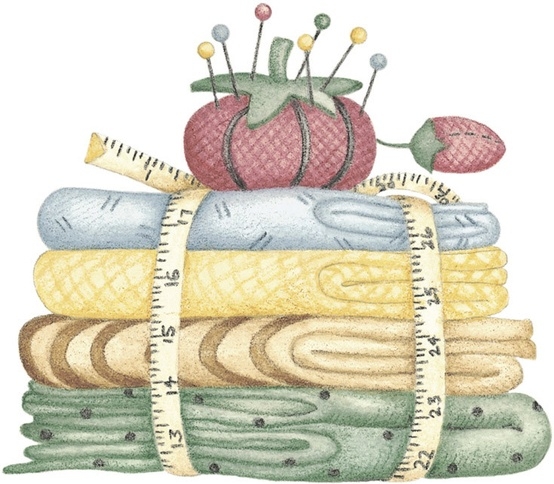 *Long-arm Machine QuiltingCall Sharon Hill and Joleana Altom at 541-401-7936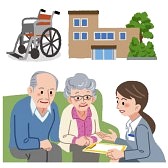 Carries Country Inn Adult Foster Homeis located at 30785 Washington Street in Sodaville.“A safe, comfortable home where you can keep your dignity, respect and independence.”For information call: 541-570-1430If you have any announcements, information or ads you wish to have published in the newsletter, please call before the 6th of the month and I will be happy to insert them!“The City of Sodaville is an equal opportunity provider and employer.”